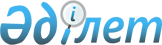 О внесении изменения в постановление акимата Бурабайского района от 11 апреля 2019 года № а-4/140 "Об утверждении государственного образовательного заказа на дошкольное воспитание и обучение, размера родительской платы на 2019 год"Постановление акимата Бурабайского района Акмолинской области от 22 июля 2019 года № а-7/305. Зарегистрировано Департаментом юстиции Акмолинской области 29 июля 2019 года № 7297
      Примечание РЦПИ.

      В тексте документа сохранена пунктуация и орфография оригинала.
      В соответствии с Законом Республики Казахстан от 23 января 2001 года "О местном государственном управлении и самоуправлении в Республике Казахстан", подпунктом 8-1) пункта 4 статьи 6 Закона Республики Казахстан от 27 июля 2007 года "Об образовании", акимат Бурабайского района ПОСТАНОВЛЯЕТ:
      1. Внести в постановление акимата Бурабайского района "Об утверждении государственного образовательного заказа на дошкольное воспитание и обучение, размера родительской платы на 2019 год" от 11 апреля 2019 года № а-4/140 (зарегистрировано в Реестре государственной регистрации нормативных правовых актов № 7138, опубликовано 24 апреля 2019 года в Эталонном контрольном банке нормативных правовых актов Республики Казахстан в электронном виде) следующее изменение:
      приложение к вышеуказанному постановлению изложить в новой редакции согласно приложению к настоящему постановлению.
      2. Настоящее постановление вступает в силу со дня государственной регистрации в Департаменте юстиции Акмолинской области и вводится в действие со дня официального опубликования. Государственный образовательный заказ на дошкольное воспитание и обучение, размер родительской платы на 2019 год
      продолжение таблицы
					© 2012. РГП на ПХВ «Институт законодательства и правовой информации Республики Казахстан» Министерства юстиции Республики Казахстан
				
      Исполняющий обязанности акима Бурабайского района

Д.Есжанов
Приложение
к постановлению акимата
Бурабайского района
от 22 июля 2019 года
№ а-7/305Утвержден
постановлением акимата
Бурабайского района
от 11 апреля 2019 года
№ а-4/140
Финансирование за счет средств республиканского бюджета
Количество воспитанников организации дошкольного воспитания и обучения
Количество воспитанников организации дошкольного воспитания и обучения
Количество воспитанников организации дошкольного воспитания и обучения
Количество воспитанников организации дошкольного воспитания и обучения
Финансирование за счет средств республиканского бюджета
государственный
государственный
частный
частный
Финансирование за счет средств республиканского бюджета
город
село
город
село
Ясли-сад
615
280
879
-
Детский сад "Балапан" села Окжетпес Бурабайского района по договору государственно-частного партнерства
-
-
-
125
Санаторные группы
40
-
-
-
Мини-центр с полным днем пребывания при школе
273
262
30
-
Мини - центр с неполным днем пребывания при школе
50
475
-
-
Средняя стоимость расходов на одного воспитанника в месяц(тенге)
Средняя стоимость расходов на одного воспитанника в месяц(тенге)
Средняя стоимость расходов на одного воспитанника в месяц(тенге)
Средняя стоимость расходов на одного воспитанника в месяц(тенге)
Размер родительской платы в дошкольных организациях образования в месяц (тенге)
Размер родительской платы в дошкольных организациях образования в месяц (тенге)
Размер родительской платы в дошкольных организациях образования в месяц (тенге)
Размер родительской платы в дошкольных организациях образования в месяц (тенге)
государственный
государственный
частный
частный
государственный
государственный
частный
частный
город
село
город
село
город
село
город
село
26618,6
28543,20
23 315
-
11000
11000
11000
11000
-
-
-
27 901
-
-
-
-
39 925
-
-
-
-
-
-
-
18 163
18 163
17931,8
-
9000
9000
-
-
8505,54
8505,54
-
-
-
-
-
-